Сумська міська радаВиконавчий комітетРІШЕННЯРозглянувши заяву  неповнолітнього та надані документи, відповідно до      статей 32, 202, 224 Цивільного кодексу України, статей 177, 190 Сімейного кодексу України, статей 17, 18 Закону України «Про охорону дитинства», пунктів 66, 67 Порядку провадження органами опіки та піклування діяльності, пов’язаної із захистом прав дитини, затвердженого постановою Кабінету Міністрів України від 24.09.2008 № 866 «Питання діяльності органів опіки та піклування, пов’язаної із захистом прав дитини», враховуючи рішення комісії з питань захисту прав дитини від 18.07.2019, протокол № 11, керуючись підпунктом 4 пункту «б» частини першої статті 34, частиною першою статті 52 Закону України «Про місцеве самоврядування в Україні», виконавчий комітет Сумської міської радиВИРІШИВ: Відмовити неповнолітньому ОСОБА 1, у наданні дозволу на продаж належної йому частки квартири АДРЕСА 1 з одночасним укладенням договору купівлі-продажу на його ім’я 2/3 частки квартири  АДРЕСА 2.Міський голова					                      	       О.М. ЛисенкоПодопригора 701-915Надіслати: Подопригорі В.В. - 3 екз.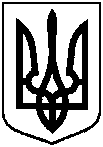 від 23.07.2019 № 432          Про відмову у наданні дозволу на укладення майнових угод за участю неповнолітнього, що проживає у місті Суми